   Tema:   Midiendo el vientre  WEEKLY TOTALS¿Por qué esta actividad?  Proporciona una oportunidad para que los padres adopten el embarazo y celebren a su bebé en crecimiento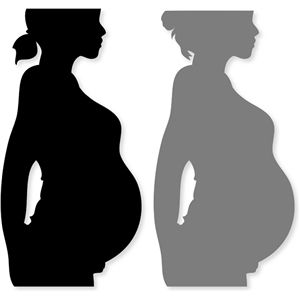 Lo que necesitamos: 1 pieza de papel de cartón  Pluma o marcadoresMaterial de collage Hilo, tiras de papel, tela, etc.  ¿Cómo lo hacemos? Al principio de cada mes medir desde la parte superior del vientre hasta la parte inferior. Use un trozo de hilo, etc. y péguelo en el papel de cartonAl principio de cada mes toma una foto de mamá de pie de lado en el mismo lugar y observa cómo ella y bebe crecen y pegar la foto al lado del pedazo de hilo.Nota: Diversión para mamá / papá / pareja para hacer juntos. Tome una foto y compártala con el visitante de casa.5 hrs